基隆市立中山高級中學110學年度第1學期教學計畫班級國三國三科目世界文化探詢(海洋篇)教師鄭彩雲、陳素蘭、廖逸君、劉羽軒鄭彩雲、陳素蘭、廖逸君、劉羽軒鄭彩雲、陳素蘭、廖逸君、劉羽軒鄭彩雲、陳素蘭、廖逸君、劉羽軒教學目標教學目標    學生能善用資訊與媒體進行廣泛閱讀海洋文學並創作海洋動物藝術，具備團隊合作與和平共好精神，同理關懷生命和珍惜生態環境，擴展到生態保育及環境守護，關注海洋環境的永續發展，透過團隊合作完成圖表、書面報告與影片，並能用口語發表海報、影片內容。    學生能善用資訊與媒體進行廣泛閱讀海洋文學並創作海洋動物藝術，具備團隊合作與和平共好精神，同理關懷生命和珍惜生態環境，擴展到生態保育及環境守護，關注海洋環境的永續發展，透過團隊合作完成圖表、書面報告與影片，並能用口語發表海報、影片內容。    學生能善用資訊與媒體進行廣泛閱讀海洋文學並創作海洋動物藝術，具備團隊合作與和平共好精神，同理關懷生命和珍惜生態環境，擴展到生態保育及環境守護，關注海洋環境的永續發展，透過團隊合作完成圖表、書面報告與影片，並能用口語發表海報、影片內容。 本學期授課內容 本學期授課內容1.  海洋動物的區域性2.  深海區海洋動物3.  立體海洋動物製作4.  海洋動物英文繪本介紹5.  瀕臨絕種的海洋動物6.  拯救海洋動物1.  海洋動物的區域性2.  深海區海洋動物3.  立體海洋動物製作4.  海洋動物英文繪本介紹5.  瀕臨絕種的海洋動物6.  拯救海洋動物1.  海洋動物的區域性2.  深海區海洋動物3.  立體海洋動物製作4.  海洋動物英文繪本介紹5.  瀕臨絕種的海洋動物6.  拯救海洋動物教學方式教學方式1. 以影片或繪本的方式介紹海洋動物。2. 依授課主題進行分組討論。3. 分組口頭報報並討論。1. 以影片或繪本的方式介紹海洋動物。2. 依授課主題進行分組討論。3. 分組口頭報報並討論。1. 以影片或繪本的方式介紹海洋動物。2. 依授課主題進行分組討論。3. 分組口頭報報並討論。評量方式評量方式期中檢核點:40%1. 學生學習態度及課堂表現(課堂中口語表現、組別討論參與表現)20%2. 小組報告20%期末表現任務：60%1. 檔案評量(含學習單、作品、書面報告等) 20%2. 成果影片20%3. 口語評量20%期中檢核點:40%1. 學生學習態度及課堂表現(課堂中口語表現、組別討論參與表現)20%2. 小組報告20%期末表現任務：60%1. 檔案評量(含學習單、作品、書面報告等) 20%2. 成果影片20%3. 口語評量20%期中檢核點:40%1. 學生學習態度及課堂表現(課堂中口語表現、組別討論參與表現)20%2. 小組報告20%期末表現任務：60%1. 檔案評量(含學習單、作品、書面報告等) 20%2. 成果影片20%3. 口語評量20%對學生期望對學生期望1. 能懂得團隊合作的精神。2. 能尊重海洋與生命。3. 能有資料收集與分析的能力。4. 透過討論、分享，培養口語表達的能力。5. 能有永續發展的基本觀念。1. 能懂得團隊合作的精神。2. 能尊重海洋與生命。3. 能有資料收集與分析的能力。4. 透過討論、分享，培養口語表達的能力。5. 能有永續發展的基本觀念。1. 能懂得團隊合作的精神。2. 能尊重海洋與生命。3. 能有資料收集與分析的能力。4. 透過討論、分享，培養口語表達的能力。5. 能有永續發展的基本觀念。家長配合事項家長配合事項1. 與孩子一起閱讀不同國家的童話故事，以增加親子互動。2. 與孩子一起腦力激盪，發輝創意，創作童話故事。3. 欣賞孩子的創造力並適時給予鼓勵。1. 與孩子一起閱讀不同國家的童話故事，以增加親子互動。2. 與孩子一起腦力激盪，發輝創意，創作童話故事。3. 欣賞孩子的創造力並適時給予鼓勵。1. 與孩子一起閱讀不同國家的童話故事，以增加親子互動。2. 與孩子一起腦力激盪，發輝創意，創作童話故事。3. 欣賞孩子的創造力並適時給予鼓勵。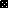 